UNIVERSIDADE DO ESTADO DA BAHIAAutorização Decreto nº 9237/86. DOU 18/07/96. Reconhecimento: Portaria 909/95, DOU 01/08-95DEPARTAMENTO DE CIÊNCIAS EXATAS E DA TERRA – CAMPUS I - SALVADOR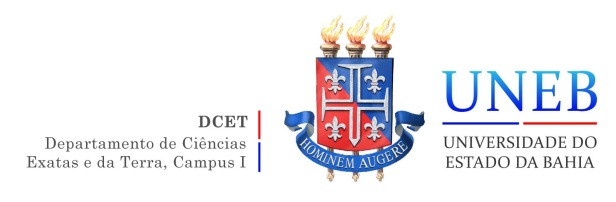 FORMULÁRIO DE SOLICITAÇÃO  AUXÍLIO FINANCEIROFORMULÁRIO DE SOLICITAÇÃO  AUXÍLIO FINANCEIROFORMULÁRIO DE SOLICITAÇÃO  AUXÍLIO FINANCEIROFORMULÁRIO DE SOLICITAÇÃO  AUXÍLIO FINANCEIROFORMULÁRIO DE SOLICITAÇÃO  AUXÍLIO FINANCEIROFORMULÁRIO DE SOLICITAÇÃO  AUXÍLIO FINANCEIROFORMULÁRIO DE SOLICITAÇÃO  AUXÍLIO FINANCEIROFORMULÁRIO DE SOLICITAÇÃO  AUXÍLIO FINANCEIROFORMULÁRIO DE SOLICITAÇÃO  AUXÍLIO FINANCEIROFORMULÁRIO DE SOLICITAÇÃO  AUXÍLIO FINANCEIROFORMULÁRIO DE SOLICITAÇÃO  AUXÍLIO FINANCEIROFORMULÁRIO DE SOLICITAÇÃO  AUXÍLIO FINANCEIROFORMULÁRIO DE SOLICITAÇÃO  AUXÍLIO FINANCEIROFORMULÁRIO DE SOLICITAÇÃO  AUXÍLIO FINANCEIROFORMULÁRIO DE SOLICITAÇÃO  AUXÍLIO FINANCEIROFORMULÁRIO DE SOLICITAÇÃO  AUXÍLIO FINANCEIROFORMULÁRIO DE SOLICITAÇÃO  AUXÍLIO FINANCEIROFORMULÁRIO DE SOLICITAÇÃO  AUXÍLIO FINANCEIROFORMULÁRIO DE SOLICITAÇÃO  AUXÍLIO FINANCEIROFORMULÁRIO DE SOLICITAÇÃO  AUXÍLIO FINANCEIROFORMULÁRIO DE SOLICITAÇÃO  AUXÍLIO FINANCEIROFORMULÁRIO DE SOLICITAÇÃO  AUXÍLIO FINANCEIROFORMULÁRIO DE SOLICITAÇÃO  AUXÍLIO FINANCEIROFORMULÁRIO DE SOLICITAÇÃO  AUXÍLIO FINANCEIROFORMULÁRIO DE SOLICITAÇÃO  AUXÍLIO FINANCEIROFORMULÁRIO DE SOLICITAÇÃO  AUXÍLIO FINANCEIROFORMULÁRIO DE SOLICITAÇÃO  AUXÍLIO FINANCEIROFORMULÁRIO DE SOLICITAÇÃO  AUXÍLIO FINANCEIROFORMULÁRIO DE SOLICITAÇÃO  AUXÍLIO FINANCEIROFORMULÁRIO DE SOLICITAÇÃO  AUXÍLIO FINANCEIROBENEFICIÁRIO :BENEFICIÁRIO :BENEFICIÁRIO :Servidor       Servidor       Servidor       Servidor       Servidor       Servidor       Colaborador Eventual *                Auxílio FinanceiroColaborador Eventual *                Auxílio FinanceiroColaborador Eventual *                Auxílio FinanceiroColaborador Eventual *                Auxílio FinanceiroColaborador Eventual *                Auxílio FinanceiroColaborador Eventual *                Auxílio FinanceiroColaborador Eventual *                Auxílio FinanceiroColaborador Eventual *                Auxílio FinanceiroColaborador Eventual *                Auxílio FinanceiroColaborador Eventual *                Auxílio FinanceiroColaborador Eventual *                Auxílio FinanceiroColaborador Eventual *                Auxílio FinanceiroColaborador Eventual *                Auxílio FinanceiroColaborador Eventual *                Auxílio FinanceiroColaborador Eventual *                Auxílio FinanceiroColaborador Eventual *                Auxílio FinanceiroColaborador Eventual *                Auxílio FinanceiroColaborador Eventual *                Auxílio FinanceiroNome: Nome: Nome: Nome: Nome: Nome: Nome: Nome: Nome: Nome: Nome: Nome: Nome: Nome: Nome: Nome: Nome: Nome: Nome: Nome: Nome: Nome: Nome: Nome: Data de Nasc.: Data de Nasc.: Data de Nasc.: Data de Nasc.: Data de Nasc.: Data de Nasc.: Cargo ou Função: Cargo ou Função: Cargo ou Função: Cargo ou Função: Cargo ou Função: Cargo ou Função: Cargo ou Função: Cargo ou Função: Cargo ou Função: Cargo ou Função: Cargo ou Função: Cargo ou Função: Cargo ou Função: Cargo ou Função: Cargo ou Função: Cargo ou Função: Cargo ou Função: Cargo ou Função: Cargo ou Função: Unidade: Unidade: Unidade: Unidade: Unidade: Unidade: Unidade: Unidade: Unidade: Unidade: Unidade: Nível: MédioMédioMédioMédioSuperiorSuperiorSuperiorSuperiorSuperiorSuperiorSuperiorSuperiorSuperiorSuperiorSuperiorMatrícula:  Matrícula:  Matrícula:  Matrícula:  Matrícula:  Matrícula:  Matrícula:  Matrícula:  Matrícula:  Matrícula:  Matrícula:  CPF: CPF: CPF: CPF: CPF: CPF: CPF: CPF: CPF: CPF: CPF: CPF: CPF: RG/Orgão Emissor: RG/Orgão Emissor: RG/Orgão Emissor: RG/Orgão Emissor: RG/Orgão Emissor: RG/Orgão Emissor: RG/Orgão Emissor: RG/Orgão Emissor: RG/Orgão Emissor: RG/Orgão Emissor: RG/Orgão Emissor: RG/Orgão Emissor: RG/Orgão Emissor: RG/Orgão Emissor: RG/Orgão Emissor: RG/Orgão Emissor: RG/Orgão Emissor: Endereço: Endereço: Endereço: Endereço: Endereço: Endereço: Endereço: Endereço: Endereço: Endereço: Endereço: Endereço: Endereço: Endereço: Endereço: Endereço: Endereço: Endereço: Endereço: Endereço: Endereço: Endereço: Endereço: Endereço: Endereço: Endereço: Endereço: Endereço: Endereço: Endereço: Cidade: Cidade: Cidade: Cidade: Cidade: Cidade: Cidade: Cidade: Cidade: Cidade: Cidade: Cidade: Cidade: Cidade: Estado: BahiaEstado: BahiaEstado: BahiaEstado: BahiaEstado: BahiaEstado: BahiaEstado: BahiaEstado: BahiaCEP: CEP: CEP: CEP: CEP: CEP: CEP: CEP: Telefone: Telefone: Telefone: Telefone: Telefone: Telefone: Telefone: Telefone: Telefone: Telefone: Telefone: Telefone: Telefone: Telefone: Celular:Celular:Celular:Celular:Celular:Celular:Celular:Celular:Celular:Celular:Celular:Celular:Celular:Celular:Celular:Celular:E-mail: E-mail: E-mail: E-mail: E-mail: E-mail: E-mail: E-mail: E-mail: E-mail: E-mail: E-mail: E-mail: E-mail: E-mail: E-mail: E-mail: E-mail: E-mail: E-mail: E-mail: E-mail: E-mail: E-mail: E-mail: E-mail: E-mail: E-mail: E-mail: E-mail: DADOS BANCÁRIOS(Quando se tratar de solicitação de diárias)DADOS BANCÁRIOS(Quando se tratar de solicitação de diárias)DADOS BANCÁRIOS(Quando se tratar de solicitação de diárias)DADOS BANCÁRIOS(Quando se tratar de solicitação de diárias)DADOS BANCÁRIOS(Quando se tratar de solicitação de diárias)DADOS BANCÁRIOS(Quando se tratar de solicitação de diárias)DADOS BANCÁRIOS(Quando se tratar de solicitação de diárias)DADOS BANCÁRIOS(Quando se tratar de solicitação de diárias)DADOS BANCÁRIOS(Quando se tratar de solicitação de diárias)DADOS BANCÁRIOS(Quando se tratar de solicitação de diárias)DADOS BANCÁRIOS(Quando se tratar de solicitação de diárias)DADOS BANCÁRIOS(Quando se tratar de solicitação de diárias)DADOS BANCÁRIOS(Quando se tratar de solicitação de diárias)DADOS BANCÁRIOS(Quando se tratar de solicitação de diárias)DADOS BANCÁRIOS(Quando se tratar de solicitação de diárias)DADOS BANCÁRIOS(Quando se tratar de solicitação de diárias)DADOS BANCÁRIOS(Quando se tratar de solicitação de diárias)DADOS BANCÁRIOS(Quando se tratar de solicitação de diárias)DADOS BANCÁRIOS(Quando se tratar de solicitação de diárias)DADOS BANCÁRIOS(Quando se tratar de solicitação de diárias)DADOS BANCÁRIOS(Quando se tratar de solicitação de diárias)DADOS BANCÁRIOS(Quando se tratar de solicitação de diárias)DADOS BANCÁRIOS(Quando se tratar de solicitação de diárias)DADOS BANCÁRIOS(Quando se tratar de solicitação de diárias)DADOS BANCÁRIOS(Quando se tratar de solicitação de diárias)DADOS BANCÁRIOS(Quando se tratar de solicitação de diárias)DADOS BANCÁRIOS(Quando se tratar de solicitação de diárias)DADOS BANCÁRIOS(Quando se tratar de solicitação de diárias)DADOS BANCÁRIOS(Quando se tratar de solicitação de diárias)DADOS BANCÁRIOS(Quando se tratar de solicitação de diárias)Banco: Banco: Banco: Banco: Banco: Banco: Banco: Banco: Banco: Banco: Banco: Banco: Banco: Banco: Banco: Agência: Agência: Agência: Agência: Agência: Agência: Agência: Agência: Agência: C/C: C/C: C/C: C/C: C/C: C/C: DADOS DA VIAGEMDADOS DA VIAGEMDADOS DA VIAGEMDADOS DA VIAGEMDADOS DA VIAGEMDADOS DA VIAGEMDADOS DA VIAGEMDADOS DA VIAGEMDADOS DA VIAGEMDADOS DA VIAGEMDADOS DA VIAGEMDADOS DA VIAGEMDADOS DA VIAGEMDADOS DA VIAGEMDADOS DA VIAGEMDADOS DA VIAGEMDADOS DA VIAGEMDADOS DA VIAGEMDADOS DA VIAGEMDADOS DA VIAGEMDADOS DA VIAGEMDADOS DA VIAGEMDADOS DA VIAGEMDADOS DA VIAGEMDADOS DA VIAGEMDADOS DA VIAGEMDADOS DA VIAGEMDADOS DA VIAGEMDADOS DA VIAGEMDADOS DA VIAGEMTipo de Viagem: Tipo de Viagem: Nacional Nacional Nacional Nacional InternacionalInternacionalInternacionalInternacionalInternacionalInternacionalInternacionalInternacionalSolicitação de: Solicitação de: Solicitação de: Solicitação de: Solicitação de: Solicitação de: DiáriasDiáriasDiáriasPassagensMeio de transporte: Meio de transporte: Meio de transporte: AéreoAéreoAéreoAéreoRodoviárioRodoviárioRodoviárioRodoviárioRodoviárioRodoviárioRodoviárioRodoviárioRodoviárioVeículo PróprioVeículo PróprioVeículo PróprioVeículo PróprioVeículo PróprioVeículo OficialVeículo OficialVeículo OficialCidade e Estado de Origem: Cidade e Estado de Origem: Cidade e Estado de Origem: Cidade e Estado de Origem: Cidade e Estado de Origem: Cidade e Estado de Origem: Cidade e Estado de Origem: Cidade e Estado de Origem: Cidade e Estado de Origem: Cidade e Estado de Origem: Cidade e Estado de Origem: Cidade e Estado de Origem: Cidade e Estado de Origem: Cidade e Estado de Origem: Cidade e Estado de Origem: Cidade e Estado de Origem: Cidade e Estado de Origem: Cidade e Estado de Origem: Cidade e Estado de Origem: Cidade e Estado de Origem: Cidade e Estado de Origem: Cidade e Estado de Origem: Cidade e Estado de Origem: Cidade e Estado de Origem: Cidade e Estado de Origem: Cidade e Estado de Origem: Cidade e Estado de Origem: Cidade e Estado de Origem: Cidade e Estado de Origem: Cidade e Estado de Origem: Data da Saída:Data da Saída:Data da Saída:Data da Saída:Data da Saída:Data da Saída:Data da Saída:Data da Saída:Data da Saída:Data da Saída:Data da Saída:Data da Saída:Data da Saída:Data da Saída:Data da Saída:Data da Saída:Horário:Horário:Horário:Horário:Horário:Horário:Horário:Horário:Horário:Horário:Horário:Horário:Horário:Horário:Cidade e Estado de Destino: Cidade e Estado de Destino: Cidade e Estado de Destino: Cidade e Estado de Destino: Cidade e Estado de Destino: Cidade e Estado de Destino: Cidade e Estado de Destino: Cidade e Estado de Destino: Cidade e Estado de Destino: Cidade e Estado de Destino: Cidade e Estado de Destino: Cidade e Estado de Destino: Cidade e Estado de Destino: Cidade e Estado de Destino: Cidade e Estado de Destino: Cidade e Estado de Destino: Cidade e Estado de Destino: Cidade e Estado de Destino: Cidade e Estado de Destino: Cidade e Estado de Destino: Cidade e Estado de Destino: Cidade e Estado de Destino: Cidade e Estado de Destino: Cidade e Estado de Destino: Cidade e Estado de Destino: Cidade e Estado de Destino: Cidade e Estado de Destino: Cidade e Estado de Destino: Cidade e Estado de Destino: Cidade e Estado de Destino: Data da Retorno:Data da Retorno:Data da Retorno:Data da Retorno:Data da Retorno:Data da Retorno:Data da Retorno:Data da Retorno:Data da Retorno:Data da Retorno:Data da Retorno:Data da Retorno:Data da Retorno:Data da Retorno:Data da Retorno:Data da Retorno:Horário:Horário:Horário:Horário:Horário:Horário:Horário:Horário:Horário:Horário:Horário:Horário:Horário:Horário:Motivo da Viagem:.Motivo da Viagem:.Motivo da Viagem:.Motivo da Viagem:.Motivo da Viagem:.Motivo da Viagem:.Motivo da Viagem:.Motivo da Viagem:.Motivo da Viagem:.Motivo da Viagem:.Motivo da Viagem:.Motivo da Viagem:.Motivo da Viagem:.Motivo da Viagem:.Motivo da Viagem:.Motivo da Viagem:.Motivo da Viagem:.Motivo da Viagem:.Motivo da Viagem:.Motivo da Viagem:.Motivo da Viagem:.Motivo da Viagem:.Motivo da Viagem:.Motivo da Viagem:.Motivo da Viagem:.Motivo da Viagem:.Motivo da Viagem:.Motivo da Viagem:.Motivo da Viagem:.Motivo da Viagem:.Local do Evento: Local do Evento: Local do Evento: Local do Evento: Local do Evento: Local do Evento: Local do Evento: Local do Evento: Local do Evento: Local do Evento: Local do Evento: Local do Evento: Local do Evento: Local do Evento: Local do Evento: Local do Evento: Local do Evento: Local do Evento: Local do Evento: Local do Evento: Local do Evento: Local do Evento: Local do Evento: Local do Evento: Local do Evento: Local do Evento: Local do Evento: Local do Evento: Local do Evento: Local do Evento: BeneficiárioLocal e data:Assinatura: BeneficiárioLocal e data:Assinatura: BeneficiárioLocal e data:Assinatura: BeneficiárioLocal e data:Assinatura: BeneficiárioLocal e data:Assinatura: BeneficiárioLocal e data:Assinatura: BeneficiárioLocal e data:Assinatura: BeneficiárioLocal e data:Assinatura: BeneficiárioLocal e data:Assinatura: BeneficiárioLocal e data:Assinatura: BeneficiárioLocal e data:Assinatura: BeneficiárioLocal e data:Assinatura: BeneficiárioLocal e data:Assinatura: BeneficiárioLocal e data:Assinatura: BeneficiárioLocal e data:Assinatura: BeneficiárioLocal e data:Assinatura: BeneficiárioLocal e data:Assinatura: BeneficiárioLocal e data:Assinatura: Concordância da chefiaLocal e data:Assinatura:Concordância da chefiaLocal e data:Assinatura:Concordância da chefiaLocal e data:Assinatura:Concordância da chefiaLocal e data:Assinatura:Concordância da chefiaLocal e data:Assinatura:Concordância da chefiaLocal e data:Assinatura:Concordância da chefiaLocal e data:Assinatura:Concordância da chefiaLocal e data:Assinatura:Concordância da chefiaLocal e data:Assinatura:Concordância da chefiaLocal e data:Assinatura:Concordância da chefiaLocal e data:Assinatura:Concordância da chefiaLocal e data:Assinatura:OBSERVAÇÕESAnexar justificativa para viagem realizada em final de semana ou feriadoAnexar programação do evento quando se tratar de participação em cursos, congressos e afins.De acordo com o Decreto Estadual nº 13.169 de agosto de 2011, Art. 14 § 2º “ A falta de apresentação da documentação de comprovação de diárias (SD e Comprovação) configurará a não comprovação da viagem, ficando o beneficiário impedido de receber novas diárias por antecipação, cumprindo-lhe devolver aos cofres públicos os valores referentes às diárias e passagens recebidas”.Dispositivos Legais: Decreto Federal nº 6.907 de julho de 2009, Decreto Estadual nº 13.169 d agosto de 2011 e Portaria CAPES nº 64 de 24 de março de 2010.OBSERVAÇÕESAnexar justificativa para viagem realizada em final de semana ou feriadoAnexar programação do evento quando se tratar de participação em cursos, congressos e afins.De acordo com o Decreto Estadual nº 13.169 de agosto de 2011, Art. 14 § 2º “ A falta de apresentação da documentação de comprovação de diárias (SD e Comprovação) configurará a não comprovação da viagem, ficando o beneficiário impedido de receber novas diárias por antecipação, cumprindo-lhe devolver aos cofres públicos os valores referentes às diárias e passagens recebidas”.Dispositivos Legais: Decreto Federal nº 6.907 de julho de 2009, Decreto Estadual nº 13.169 d agosto de 2011 e Portaria CAPES nº 64 de 24 de março de 2010.OBSERVAÇÕESAnexar justificativa para viagem realizada em final de semana ou feriadoAnexar programação do evento quando se tratar de participação em cursos, congressos e afins.De acordo com o Decreto Estadual nº 13.169 de agosto de 2011, Art. 14 § 2º “ A falta de apresentação da documentação de comprovação de diárias (SD e Comprovação) configurará a não comprovação da viagem, ficando o beneficiário impedido de receber novas diárias por antecipação, cumprindo-lhe devolver aos cofres públicos os valores referentes às diárias e passagens recebidas”.Dispositivos Legais: Decreto Federal nº 6.907 de julho de 2009, Decreto Estadual nº 13.169 d agosto de 2011 e Portaria CAPES nº 64 de 24 de março de 2010.OBSERVAÇÕESAnexar justificativa para viagem realizada em final de semana ou feriadoAnexar programação do evento quando se tratar de participação em cursos, congressos e afins.De acordo com o Decreto Estadual nº 13.169 de agosto de 2011, Art. 14 § 2º “ A falta de apresentação da documentação de comprovação de diárias (SD e Comprovação) configurará a não comprovação da viagem, ficando o beneficiário impedido de receber novas diárias por antecipação, cumprindo-lhe devolver aos cofres públicos os valores referentes às diárias e passagens recebidas”.Dispositivos Legais: Decreto Federal nº 6.907 de julho de 2009, Decreto Estadual nº 13.169 d agosto de 2011 e Portaria CAPES nº 64 de 24 de março de 2010.OBSERVAÇÕESAnexar justificativa para viagem realizada em final de semana ou feriadoAnexar programação do evento quando se tratar de participação em cursos, congressos e afins.De acordo com o Decreto Estadual nº 13.169 de agosto de 2011, Art. 14 § 2º “ A falta de apresentação da documentação de comprovação de diárias (SD e Comprovação) configurará a não comprovação da viagem, ficando o beneficiário impedido de receber novas diárias por antecipação, cumprindo-lhe devolver aos cofres públicos os valores referentes às diárias e passagens recebidas”.Dispositivos Legais: Decreto Federal nº 6.907 de julho de 2009, Decreto Estadual nº 13.169 d agosto de 2011 e Portaria CAPES nº 64 de 24 de março de 2010.OBSERVAÇÕESAnexar justificativa para viagem realizada em final de semana ou feriadoAnexar programação do evento quando se tratar de participação em cursos, congressos e afins.De acordo com o Decreto Estadual nº 13.169 de agosto de 2011, Art. 14 § 2º “ A falta de apresentação da documentação de comprovação de diárias (SD e Comprovação) configurará a não comprovação da viagem, ficando o beneficiário impedido de receber novas diárias por antecipação, cumprindo-lhe devolver aos cofres públicos os valores referentes às diárias e passagens recebidas”.Dispositivos Legais: Decreto Federal nº 6.907 de julho de 2009, Decreto Estadual nº 13.169 d agosto de 2011 e Portaria CAPES nº 64 de 24 de março de 2010.OBSERVAÇÕESAnexar justificativa para viagem realizada em final de semana ou feriadoAnexar programação do evento quando se tratar de participação em cursos, congressos e afins.De acordo com o Decreto Estadual nº 13.169 de agosto de 2011, Art. 14 § 2º “ A falta de apresentação da documentação de comprovação de diárias (SD e Comprovação) configurará a não comprovação da viagem, ficando o beneficiário impedido de receber novas diárias por antecipação, cumprindo-lhe devolver aos cofres públicos os valores referentes às diárias e passagens recebidas”.Dispositivos Legais: Decreto Federal nº 6.907 de julho de 2009, Decreto Estadual nº 13.169 d agosto de 2011 e Portaria CAPES nº 64 de 24 de março de 2010.OBSERVAÇÕESAnexar justificativa para viagem realizada em final de semana ou feriadoAnexar programação do evento quando se tratar de participação em cursos, congressos e afins.De acordo com o Decreto Estadual nº 13.169 de agosto de 2011, Art. 14 § 2º “ A falta de apresentação da documentação de comprovação de diárias (SD e Comprovação) configurará a não comprovação da viagem, ficando o beneficiário impedido de receber novas diárias por antecipação, cumprindo-lhe devolver aos cofres públicos os valores referentes às diárias e passagens recebidas”.Dispositivos Legais: Decreto Federal nº 6.907 de julho de 2009, Decreto Estadual nº 13.169 d agosto de 2011 e Portaria CAPES nº 64 de 24 de março de 2010.OBSERVAÇÕESAnexar justificativa para viagem realizada em final de semana ou feriadoAnexar programação do evento quando se tratar de participação em cursos, congressos e afins.De acordo com o Decreto Estadual nº 13.169 de agosto de 2011, Art. 14 § 2º “ A falta de apresentação da documentação de comprovação de diárias (SD e Comprovação) configurará a não comprovação da viagem, ficando o beneficiário impedido de receber novas diárias por antecipação, cumprindo-lhe devolver aos cofres públicos os valores referentes às diárias e passagens recebidas”.Dispositivos Legais: Decreto Federal nº 6.907 de julho de 2009, Decreto Estadual nº 13.169 d agosto de 2011 e Portaria CAPES nº 64 de 24 de março de 2010.OBSERVAÇÕESAnexar justificativa para viagem realizada em final de semana ou feriadoAnexar programação do evento quando se tratar de participação em cursos, congressos e afins.De acordo com o Decreto Estadual nº 13.169 de agosto de 2011, Art. 14 § 2º “ A falta de apresentação da documentação de comprovação de diárias (SD e Comprovação) configurará a não comprovação da viagem, ficando o beneficiário impedido de receber novas diárias por antecipação, cumprindo-lhe devolver aos cofres públicos os valores referentes às diárias e passagens recebidas”.Dispositivos Legais: Decreto Federal nº 6.907 de julho de 2009, Decreto Estadual nº 13.169 d agosto de 2011 e Portaria CAPES nº 64 de 24 de março de 2010.OBSERVAÇÕESAnexar justificativa para viagem realizada em final de semana ou feriadoAnexar programação do evento quando se tratar de participação em cursos, congressos e afins.De acordo com o Decreto Estadual nº 13.169 de agosto de 2011, Art. 14 § 2º “ A falta de apresentação da documentação de comprovação de diárias (SD e Comprovação) configurará a não comprovação da viagem, ficando o beneficiário impedido de receber novas diárias por antecipação, cumprindo-lhe devolver aos cofres públicos os valores referentes às diárias e passagens recebidas”.Dispositivos Legais: Decreto Federal nº 6.907 de julho de 2009, Decreto Estadual nº 13.169 d agosto de 2011 e Portaria CAPES nº 64 de 24 de março de 2010.OBSERVAÇÕESAnexar justificativa para viagem realizada em final de semana ou feriadoAnexar programação do evento quando se tratar de participação em cursos, congressos e afins.De acordo com o Decreto Estadual nº 13.169 de agosto de 2011, Art. 14 § 2º “ A falta de apresentação da documentação de comprovação de diárias (SD e Comprovação) configurará a não comprovação da viagem, ficando o beneficiário impedido de receber novas diárias por antecipação, cumprindo-lhe devolver aos cofres públicos os valores referentes às diárias e passagens recebidas”.Dispositivos Legais: Decreto Federal nº 6.907 de julho de 2009, Decreto Estadual nº 13.169 d agosto de 2011 e Portaria CAPES nº 64 de 24 de março de 2010.OBSERVAÇÕESAnexar justificativa para viagem realizada em final de semana ou feriadoAnexar programação do evento quando se tratar de participação em cursos, congressos e afins.De acordo com o Decreto Estadual nº 13.169 de agosto de 2011, Art. 14 § 2º “ A falta de apresentação da documentação de comprovação de diárias (SD e Comprovação) configurará a não comprovação da viagem, ficando o beneficiário impedido de receber novas diárias por antecipação, cumprindo-lhe devolver aos cofres públicos os valores referentes às diárias e passagens recebidas”.Dispositivos Legais: Decreto Federal nº 6.907 de julho de 2009, Decreto Estadual nº 13.169 d agosto de 2011 e Portaria CAPES nº 64 de 24 de março de 2010.OBSERVAÇÕESAnexar justificativa para viagem realizada em final de semana ou feriadoAnexar programação do evento quando se tratar de participação em cursos, congressos e afins.De acordo com o Decreto Estadual nº 13.169 de agosto de 2011, Art. 14 § 2º “ A falta de apresentação da documentação de comprovação de diárias (SD e Comprovação) configurará a não comprovação da viagem, ficando o beneficiário impedido de receber novas diárias por antecipação, cumprindo-lhe devolver aos cofres públicos os valores referentes às diárias e passagens recebidas”.Dispositivos Legais: Decreto Federal nº 6.907 de julho de 2009, Decreto Estadual nº 13.169 d agosto de 2011 e Portaria CAPES nº 64 de 24 de março de 2010.OBSERVAÇÕESAnexar justificativa para viagem realizada em final de semana ou feriadoAnexar programação do evento quando se tratar de participação em cursos, congressos e afins.De acordo com o Decreto Estadual nº 13.169 de agosto de 2011, Art. 14 § 2º “ A falta de apresentação da documentação de comprovação de diárias (SD e Comprovação) configurará a não comprovação da viagem, ficando o beneficiário impedido de receber novas diárias por antecipação, cumprindo-lhe devolver aos cofres públicos os valores referentes às diárias e passagens recebidas”.Dispositivos Legais: Decreto Federal nº 6.907 de julho de 2009, Decreto Estadual nº 13.169 d agosto de 2011 e Portaria CAPES nº 64 de 24 de março de 2010.OBSERVAÇÕESAnexar justificativa para viagem realizada em final de semana ou feriadoAnexar programação do evento quando se tratar de participação em cursos, congressos e afins.De acordo com o Decreto Estadual nº 13.169 de agosto de 2011, Art. 14 § 2º “ A falta de apresentação da documentação de comprovação de diárias (SD e Comprovação) configurará a não comprovação da viagem, ficando o beneficiário impedido de receber novas diárias por antecipação, cumprindo-lhe devolver aos cofres públicos os valores referentes às diárias e passagens recebidas”.Dispositivos Legais: Decreto Federal nº 6.907 de julho de 2009, Decreto Estadual nº 13.169 d agosto de 2011 e Portaria CAPES nº 64 de 24 de março de 2010.OBSERVAÇÕESAnexar justificativa para viagem realizada em final de semana ou feriadoAnexar programação do evento quando se tratar de participação em cursos, congressos e afins.De acordo com o Decreto Estadual nº 13.169 de agosto de 2011, Art. 14 § 2º “ A falta de apresentação da documentação de comprovação de diárias (SD e Comprovação) configurará a não comprovação da viagem, ficando o beneficiário impedido de receber novas diárias por antecipação, cumprindo-lhe devolver aos cofres públicos os valores referentes às diárias e passagens recebidas”.Dispositivos Legais: Decreto Federal nº 6.907 de julho de 2009, Decreto Estadual nº 13.169 d agosto de 2011 e Portaria CAPES nº 64 de 24 de março de 2010.OBSERVAÇÕESAnexar justificativa para viagem realizada em final de semana ou feriadoAnexar programação do evento quando se tratar de participação em cursos, congressos e afins.De acordo com o Decreto Estadual nº 13.169 de agosto de 2011, Art. 14 § 2º “ A falta de apresentação da documentação de comprovação de diárias (SD e Comprovação) configurará a não comprovação da viagem, ficando o beneficiário impedido de receber novas diárias por antecipação, cumprindo-lhe devolver aos cofres públicos os valores referentes às diárias e passagens recebidas”.Dispositivos Legais: Decreto Federal nº 6.907 de julho de 2009, Decreto Estadual nº 13.169 d agosto de 2011 e Portaria CAPES nº 64 de 24 de março de 2010.OBSERVAÇÕESAnexar justificativa para viagem realizada em final de semana ou feriadoAnexar programação do evento quando se tratar de participação em cursos, congressos e afins.De acordo com o Decreto Estadual nº 13.169 de agosto de 2011, Art. 14 § 2º “ A falta de apresentação da documentação de comprovação de diárias (SD e Comprovação) configurará a não comprovação da viagem, ficando o beneficiário impedido de receber novas diárias por antecipação, cumprindo-lhe devolver aos cofres públicos os valores referentes às diárias e passagens recebidas”.Dispositivos Legais: Decreto Federal nº 6.907 de julho de 2009, Decreto Estadual nº 13.169 d agosto de 2011 e Portaria CAPES nº 64 de 24 de março de 2010.OBSERVAÇÕESAnexar justificativa para viagem realizada em final de semana ou feriadoAnexar programação do evento quando se tratar de participação em cursos, congressos e afins.De acordo com o Decreto Estadual nº 13.169 de agosto de 2011, Art. 14 § 2º “ A falta de apresentação da documentação de comprovação de diárias (SD e Comprovação) configurará a não comprovação da viagem, ficando o beneficiário impedido de receber novas diárias por antecipação, cumprindo-lhe devolver aos cofres públicos os valores referentes às diárias e passagens recebidas”.Dispositivos Legais: Decreto Federal nº 6.907 de julho de 2009, Decreto Estadual nº 13.169 d agosto de 2011 e Portaria CAPES nº 64 de 24 de março de 2010.OBSERVAÇÕESAnexar justificativa para viagem realizada em final de semana ou feriadoAnexar programação do evento quando se tratar de participação em cursos, congressos e afins.De acordo com o Decreto Estadual nº 13.169 de agosto de 2011, Art. 14 § 2º “ A falta de apresentação da documentação de comprovação de diárias (SD e Comprovação) configurará a não comprovação da viagem, ficando o beneficiário impedido de receber novas diárias por antecipação, cumprindo-lhe devolver aos cofres públicos os valores referentes às diárias e passagens recebidas”.Dispositivos Legais: Decreto Federal nº 6.907 de julho de 2009, Decreto Estadual nº 13.169 d agosto de 2011 e Portaria CAPES nº 64 de 24 de março de 2010.OBSERVAÇÕESAnexar justificativa para viagem realizada em final de semana ou feriadoAnexar programação do evento quando se tratar de participação em cursos, congressos e afins.De acordo com o Decreto Estadual nº 13.169 de agosto de 2011, Art. 14 § 2º “ A falta de apresentação da documentação de comprovação de diárias (SD e Comprovação) configurará a não comprovação da viagem, ficando o beneficiário impedido de receber novas diárias por antecipação, cumprindo-lhe devolver aos cofres públicos os valores referentes às diárias e passagens recebidas”.Dispositivos Legais: Decreto Federal nº 6.907 de julho de 2009, Decreto Estadual nº 13.169 d agosto de 2011 e Portaria CAPES nº 64 de 24 de março de 2010.OBSERVAÇÕESAnexar justificativa para viagem realizada em final de semana ou feriadoAnexar programação do evento quando se tratar de participação em cursos, congressos e afins.De acordo com o Decreto Estadual nº 13.169 de agosto de 2011, Art. 14 § 2º “ A falta de apresentação da documentação de comprovação de diárias (SD e Comprovação) configurará a não comprovação da viagem, ficando o beneficiário impedido de receber novas diárias por antecipação, cumprindo-lhe devolver aos cofres públicos os valores referentes às diárias e passagens recebidas”.Dispositivos Legais: Decreto Federal nº 6.907 de julho de 2009, Decreto Estadual nº 13.169 d agosto de 2011 e Portaria CAPES nº 64 de 24 de março de 2010.OBSERVAÇÕESAnexar justificativa para viagem realizada em final de semana ou feriadoAnexar programação do evento quando se tratar de participação em cursos, congressos e afins.De acordo com o Decreto Estadual nº 13.169 de agosto de 2011, Art. 14 § 2º “ A falta de apresentação da documentação de comprovação de diárias (SD e Comprovação) configurará a não comprovação da viagem, ficando o beneficiário impedido de receber novas diárias por antecipação, cumprindo-lhe devolver aos cofres públicos os valores referentes às diárias e passagens recebidas”.Dispositivos Legais: Decreto Federal nº 6.907 de julho de 2009, Decreto Estadual nº 13.169 d agosto de 2011 e Portaria CAPES nº 64 de 24 de março de 2010.OBSERVAÇÕESAnexar justificativa para viagem realizada em final de semana ou feriadoAnexar programação do evento quando se tratar de participação em cursos, congressos e afins.De acordo com o Decreto Estadual nº 13.169 de agosto de 2011, Art. 14 § 2º “ A falta de apresentação da documentação de comprovação de diárias (SD e Comprovação) configurará a não comprovação da viagem, ficando o beneficiário impedido de receber novas diárias por antecipação, cumprindo-lhe devolver aos cofres públicos os valores referentes às diárias e passagens recebidas”.Dispositivos Legais: Decreto Federal nº 6.907 de julho de 2009, Decreto Estadual nº 13.169 d agosto de 2011 e Portaria CAPES nº 64 de 24 de março de 2010.OBSERVAÇÕESAnexar justificativa para viagem realizada em final de semana ou feriadoAnexar programação do evento quando se tratar de participação em cursos, congressos e afins.De acordo com o Decreto Estadual nº 13.169 de agosto de 2011, Art. 14 § 2º “ A falta de apresentação da documentação de comprovação de diárias (SD e Comprovação) configurará a não comprovação da viagem, ficando o beneficiário impedido de receber novas diárias por antecipação, cumprindo-lhe devolver aos cofres públicos os valores referentes às diárias e passagens recebidas”.Dispositivos Legais: Decreto Federal nº 6.907 de julho de 2009, Decreto Estadual nº 13.169 d agosto de 2011 e Portaria CAPES nº 64 de 24 de março de 2010.OBSERVAÇÕESAnexar justificativa para viagem realizada em final de semana ou feriadoAnexar programação do evento quando se tratar de participação em cursos, congressos e afins.De acordo com o Decreto Estadual nº 13.169 de agosto de 2011, Art. 14 § 2º “ A falta de apresentação da documentação de comprovação de diárias (SD e Comprovação) configurará a não comprovação da viagem, ficando o beneficiário impedido de receber novas diárias por antecipação, cumprindo-lhe devolver aos cofres públicos os valores referentes às diárias e passagens recebidas”.Dispositivos Legais: Decreto Federal nº 6.907 de julho de 2009, Decreto Estadual nº 13.169 d agosto de 2011 e Portaria CAPES nº 64 de 24 de março de 2010.OBSERVAÇÕESAnexar justificativa para viagem realizada em final de semana ou feriadoAnexar programação do evento quando se tratar de participação em cursos, congressos e afins.De acordo com o Decreto Estadual nº 13.169 de agosto de 2011, Art. 14 § 2º “ A falta de apresentação da documentação de comprovação de diárias (SD e Comprovação) configurará a não comprovação da viagem, ficando o beneficiário impedido de receber novas diárias por antecipação, cumprindo-lhe devolver aos cofres públicos os valores referentes às diárias e passagens recebidas”.Dispositivos Legais: Decreto Federal nº 6.907 de julho de 2009, Decreto Estadual nº 13.169 d agosto de 2011 e Portaria CAPES nº 64 de 24 de março de 2010.OBSERVAÇÕESAnexar justificativa para viagem realizada em final de semana ou feriadoAnexar programação do evento quando se tratar de participação em cursos, congressos e afins.De acordo com o Decreto Estadual nº 13.169 de agosto de 2011, Art. 14 § 2º “ A falta de apresentação da documentação de comprovação de diárias (SD e Comprovação) configurará a não comprovação da viagem, ficando o beneficiário impedido de receber novas diárias por antecipação, cumprindo-lhe devolver aos cofres públicos os valores referentes às diárias e passagens recebidas”.Dispositivos Legais: Decreto Federal nº 6.907 de julho de 2009, Decreto Estadual nº 13.169 d agosto de 2011 e Portaria CAPES nº 64 de 24 de março de 2010.OBSERVAÇÕESAnexar justificativa para viagem realizada em final de semana ou feriadoAnexar programação do evento quando se tratar de participação em cursos, congressos e afins.De acordo com o Decreto Estadual nº 13.169 de agosto de 2011, Art. 14 § 2º “ A falta de apresentação da documentação de comprovação de diárias (SD e Comprovação) configurará a não comprovação da viagem, ficando o beneficiário impedido de receber novas diárias por antecipação, cumprindo-lhe devolver aos cofres públicos os valores referentes às diárias e passagens recebidas”.Dispositivos Legais: Decreto Federal nº 6.907 de julho de 2009, Decreto Estadual nº 13.169 d agosto de 2011 e Portaria CAPES nº 64 de 24 de março de 2010.* Colaborador Eventual = discentes, professores convidados e prestadores de serviço.* Colaborador Eventual = discentes, professores convidados e prestadores de serviço.* Colaborador Eventual = discentes, professores convidados e prestadores de serviço.* Colaborador Eventual = discentes, professores convidados e prestadores de serviço.* Colaborador Eventual = discentes, professores convidados e prestadores de serviço.* Colaborador Eventual = discentes, professores convidados e prestadores de serviço.* Colaborador Eventual = discentes, professores convidados e prestadores de serviço.* Colaborador Eventual = discentes, professores convidados e prestadores de serviço.* Colaborador Eventual = discentes, professores convidados e prestadores de serviço.* Colaborador Eventual = discentes, professores convidados e prestadores de serviço.* Colaborador Eventual = discentes, professores convidados e prestadores de serviço.* Colaborador Eventual = discentes, professores convidados e prestadores de serviço.* Colaborador Eventual = discentes, professores convidados e prestadores de serviço.* Colaborador Eventual = discentes, professores convidados e prestadores de serviço.* Colaborador Eventual = discentes, professores convidados e prestadores de serviço.* Colaborador Eventual = discentes, professores convidados e prestadores de serviço.* Colaborador Eventual = discentes, professores convidados e prestadores de serviço.* Colaborador Eventual = discentes, professores convidados e prestadores de serviço.* Colaborador Eventual = discentes, professores convidados e prestadores de serviço.* Colaborador Eventual = discentes, professores convidados e prestadores de serviço.* Colaborador Eventual = discentes, professores convidados e prestadores de serviço.* Colaborador Eventual = discentes, professores convidados e prestadores de serviço.* Colaborador Eventual = discentes, professores convidados e prestadores de serviço.* Colaborador Eventual = discentes, professores convidados e prestadores de serviço.* Colaborador Eventual = discentes, professores convidados e prestadores de serviço.* Colaborador Eventual = discentes, professores convidados e prestadores de serviço.* Colaborador Eventual = discentes, professores convidados e prestadores de serviço.* Colaborador Eventual = discentes, professores convidados e prestadores de serviço.* Colaborador Eventual = discentes, professores convidados e prestadores de serviço.* Colaborador Eventual = discentes, professores convidados e prestadores de serviço.